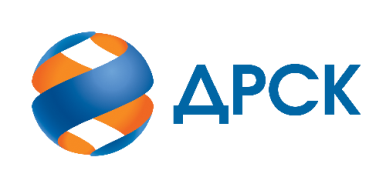 Акционерное Общество«Дальневосточная распределительная сетевая компания»ПРОТОКОЛ № 177/УТПиР-РЗакупочной комиссии по аукциону в электронной форме (участниками которого могут быть только субъекты малого и среднего предпринимательства) на право заключения договора Реконструкция ВЛ 10/0,4 кВ г. Шимановск лот № 11102-ТПИР-ТПИР ОБСЛ-2020-ДРСККОЛИЧЕСТВО ПОДАННЫХ ЗАЯВОК НА УЧАСТИЕ В ЗАКУПКЕ: 5 (пять) заявки.КОЛИЧЕСТВО ОТКЛОНЕННЫХ ЗАЯВОК: 0 (ноль) заявка.ВОПРОСЫ, ВЫНОСИМЫЕ НА РАССМОТРЕНИЕ ЗАКУПОЧНОЙ КОМИССИИ: О рассмотрении результатов оценки вторых частей заявок.О признании заявок соответствующими условиям Документации о закупке по результатам рассмотрения вторых частей заявок.ВОПРОС № 1.  О рассмотрении результатов оценки вторых частей заявокРЕШИЛИ:Признать объем полученной информации достаточным для принятия решения.Принять к рассмотрению вторые части заявок следующих участников:ВОПРОС № 2. О признании заявок соответствующими условиям Документации о закупке по результатам рассмотрения вторых частей заявокРЕШИЛИ:Признать вторые части заявок следующих Участников: № 262014 - ООО "ПРОМЭЛЕКТРОСТРОЙ" ИНН 2807015739, КПП 280701001, ОГРН 1102807000559, № 266108 - ООО "ЭНЕРГОСПЕЦСТРОЙ" ИНН 2815015490, КПП 281501001, ОГРН 1142815000283, № 266251 - ООО "АСЭСС" ИНН 2801063599, КПП 280101001, ОГРН 1022800527826 к дальнейшему рассмотрению.Коврижкина Е.Ю.Тел. 397208г. Благовещенск«24» декабря  2019№п/пИдентификационный номер УчастникаДата и время регистрации заявки26201414.11.2019 03:2726610813.11.2019 11:0926625114.11.2019 06:0826682914.11.2019 05:1826687914.11.2019 07:36№ п/пИдентификационный номер УчастникаНаименование участникаДата и время регистрации заявки1262014ООО "ПРОМЭЛЕКТРОСТРОЙ"ИНН 2807015739, КПП 280701001, ОГРН 110280700055914.11.2019 03:272266108ООО "ЭНЕРГОСПЕЦСТРОЙ"ИНН 2815015490, КПП 281501001, ОГРН 114281500028313.11.2019 11:093266829ООО "АСЭСС"ИНН 2801063599, КПП 280101001, ОГРН 102280052782614.11.2019 05:18Секретарь Закупочной комиссии  1 уровня АО «ДРСК»____________________М.Г. Елисеева